中野区保健所　結核予防担当　行（FAX　3382－7765）定期結核健康診断実施報告書(入所者用)（　　　　年度実施分）注１　記入日に在籍している65歳以上の入所利用者（通所のみの施設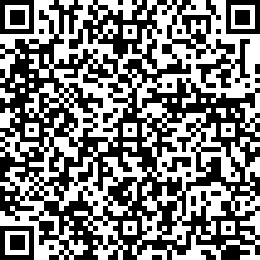 利用者と退所者は除きます）を「対象者」としてください。注２　記入日に在籍していない入所者は、除いてください。施設名電話番号電話番号所　在　地FAX番号FAX番号所　在　地ＥメールＥメール管理者名担当者名担当者名記　入　日記　入　日記　入　日　　　　年　　　　月　　　　日　　　　年　　　　月　　　　日　　　　年　　　　月　　　　日　　　　年　　　　月　　　　日　　　　年　　　　月　　　　日対象者（６５歳以上の入所者）数（注１）対象者（６５歳以上の入所者）数（注１）対象者（６５歳以上の入所者）数（注１）対象者（６５歳以上の入所者）数（注１）対象者（６５歳以上の入所者）数（注１）対象者（６５歳以上の入所者）数（注１）対象者（６５歳以上の入所者）数（注１）人実施数（注２）胸部エックス線検査を受診した人数胸部エックス線検査を受診した人数胸部エックス線検査を受診した人数胸部エックス線検査を受診した人数胸部エックス線検査を受診した人数胸部エックス線検査を受診した人数人実施数（注２）喀痰細菌培養検査を受診した人数喀痰細菌培養検査を受診した人数喀痰細菌培養検査を受診した人数喀痰細菌培養検査を受診した人数喀痰細菌培養検査を受診した人数喀痰細菌培養検査を受診した人数人実施数（注２）胸部エックス線検査・喀痰細菌培養検査以外の検査を受診した人数胸部エックス線検査・喀痰細菌培養検査以外の検査を受診した人数胸部エックス線検査・喀痰細菌培養検査以外の検査を受診した人数胸部エックス線検査・喀痰細菌培養検査以外の検査を受診した人数胸部エックス線検査・喀痰細菌培養検査以外の検査を受診した人数胸部エックス線検査・喀痰細菌培養検査以外の検査を受診した人数人実施数（注２）ＱＦＴ検査を受診した人数(再掲)ＱＦＴ検査を受診した人数(再掲)ＱＦＴ検査を受診した人数(再掲)ＱＦＴ検査を受診した人数(再掲)ＱＦＴ検査を受診した人数(再掲)人実施数（注２）Ｔ－ＳＰＯＴ検査を受診した人数(再掲)Ｔ－ＳＰＯＴ検査を受診した人数(再掲)Ｔ－ＳＰＯＴ検査を受診した人数(再掲)Ｔ－ＳＰＯＴ検査を受診した人数(再掲)Ｔ－ＳＰＯＴ検査を受診した人数(再掲)人結果結　核結　核結　核潜在性結核(無症状病原体保有者)潜在性結核(無症状病原体保有者)要経過観察要経過観察結果人人人人人人人結果未　受　診　の　理　由未　受　診　の　理　由未　受　診　の　理　由未　受　診　の　理　由未　受　診　の　理　由未　受　診　の　理　由未　受　診　の　理　由結果医療機関入院中医療機関入院中外　泊　中外　泊　中年度内受診予定年度内受診予定その他（）結果人人人人人人人